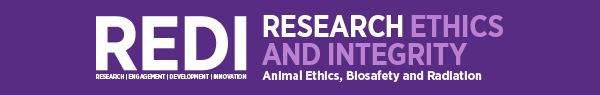 ACEC Animal Monitoring Sheet – Tumour ProgressionCriteria for euthanasia:  Assessment score of 3 for any of the following clinical observations: Activity, Movement/Gait, Breathing, Alertness, Body weight loss is equal to or more than 20%,, Tumour area greater than 1.0cm2 (long x short diameter) or tumor volume greater than 1.0cm3.Immediate veterinary treatment required:  A score of 2-3 for clinical observations listed above. ACEC Approval No:ACEC Approval No:Researcher / Trainer:Researcher / Trainer:Researcher / Trainer:Researcher / Trainer:Researcher / Trainer:Researcher / Trainer:Researcher / Trainer:Researcher / Trainer:Researcher / Trainer:Phone:Phone:Procedure:Procedure:Procedure:Procedure:Procedure:Procedure:Procedure:Procedure:Procedure:Email:Email:Species/Strain/Sex/Age:Species/Strain/Sex/Age:Species/Strain/Sex/Age:Species/Strain/Sex/Age:Species/Strain/Sex/Age:Species/Strain/Sex/Age:Species/Strain/Sex/Age:Species/Strain/Sex/Age:Species/Strain/Sex/Age:Date Performed:Date Performed:Cage#/Box#/Animal ID:Cage#/Box#/Animal ID:Cage#/Box#/Animal ID:Cage#/Box#/Animal ID:Cage#/Box#/Animal ID:Cage#/Box#/Animal ID:Cage#/Box#/Animal ID:Cage#/Box#/Animal ID:Cage#/Box#/Animal ID:Clinical ObservationClinical ObservationDayxDayxDayxDayxDayxDayxDayxDayxDayxUNDISTURBEDDateActivity (Normal=0,; isolated=1;  huddled/inactive=2; moribund/fitting/=3)Activity (Normal=0,; isolated=1;  huddled/inactive=2; moribund/fitting/=3)Posture (Normal = 0; hunched = 2; trembling=3)Posture (Normal = 0; hunched = 2; trembling=3)Movement/Gait (Normal=0; slight incoordination=1; tiptoe walking or reluctance to move=2; staggering/limb dragging/paralysis=3) Movement/Gait (Normal=0; slight incoordination=1; tiptoe walking or reluctance to move=2; staggering/limb dragging/paralysis=3) Coat condition (Normal/groomed=0; rough=1; ruffled/unkempt=2; bleeding or infected wounds or self mutilation=3)Coat condition (Normal/groomed=0; rough=1; ruffled/unkempt=2; bleeding or infected wounds or self mutilation=3)Eating/drinking (normal=0; decreased intake during the 1st 24 hrs day=1; decreased intake  more than 1 day=2; decreased intake over 48hrs=3)Eating/drinking (normal=0; decreased intake during the 1st 24 hrs day=1; decreased intake  more than 1 day=2; decreased intake over 48hrs=3)Breathing (normal=0; rapid,shallow=1; rapid,abdominal breathing=2; laboured, irregular,skin blue=3)Breathing (normal=0; rapid,shallow=1; rapid,abdominal breathing=2; laboured, irregular,skin blue=3)ON HANDLINGON HANDLINGON HANDLINGON HANDLINGON HANDLINGON HANDLINGON HANDLINGON HANDLINGON HANDLINGON HANDLINGON HANDLINGAlertness (normal=0; dull or depressed=1; little response to handling=2; unconscious=3)Alertness (normal=0; dull or depressed=1; little response to handling=2; unconscious=3)Body weight (g or kg / Score) (normal weight & growth rate=0; reduced growth weight=1; chronic weight loss>15% =2;weight loss = or >20%=3)Body weight (g or kg / Score) (normal weight & growth rate=0; reduced growth weight=1; chronic weight loss>15% =2;weight loss = or >20%=3)Dehydration (none=0; skin less elastic=1; skin tenting=2; skin tenting & sunken eyes=3)Dehydration (none=0; skin less elastic=1; skin tenting=2; skin tenting & sunken eyes=3)Eyes, Nose (normal=0; wetness or dull eyes=1; discharge/squinty eyes=2; coagulated nasal discharge/matted eyes=3)Eyes, Nose (normal=0; wetness or dull eyes=1; discharge/squinty eyes=2; coagulated nasal discharge/matted eyes=3)Faeces (normal=0; moist but formed=1;loose, soiled peri-anal area or mucoid=2; watery or no faeces for 48hrs  or blood=3)Faeces (normal=0; moist but formed=1;loose, soiled peri-anal area or mucoid=2; watery or no faeces for 48hrs  or blood=3)Urine (normal = 0; Increased/decreased = 3)Urine (normal = 0; Increased/decreased = 3)Body Temperature (basal t0 measured at 18mos & 20mos)(basal t0=0;  1 0C ↓= 1; 2 0C ↓=2, >3 0C ↓ = 3)Body Temperature (basal t0 measured at 18mos & 20mos)(basal t0=0;  1 0C ↓= 1; 2 0C ↓=2, >3 0C ↓ = 3)Tumour – by palpation (Y or N)Tumour – by palpation (Y or N)Tumour - Size (long diameter) Tumour - Size (long diameter) Tumour - Size (short diameter)Tumour - Size (short diameter)Tumour – appearance (ulceration = 3)Tumour – appearance (ulceration = 3)Post-procedure Analgesic/Dose/route:  Post-procedure Analgesic/Dose/route:  Treatment/support   (e.g. fluids, antibiotics, mushy food, hydrating gels,etc.)Treatment/support   (e.g. fluids, antibiotics, mushy food, hydrating gels,etc.)Monitored by:Monitored by:Other  CommentsOther  Comments